BIO - Silvia Ventura 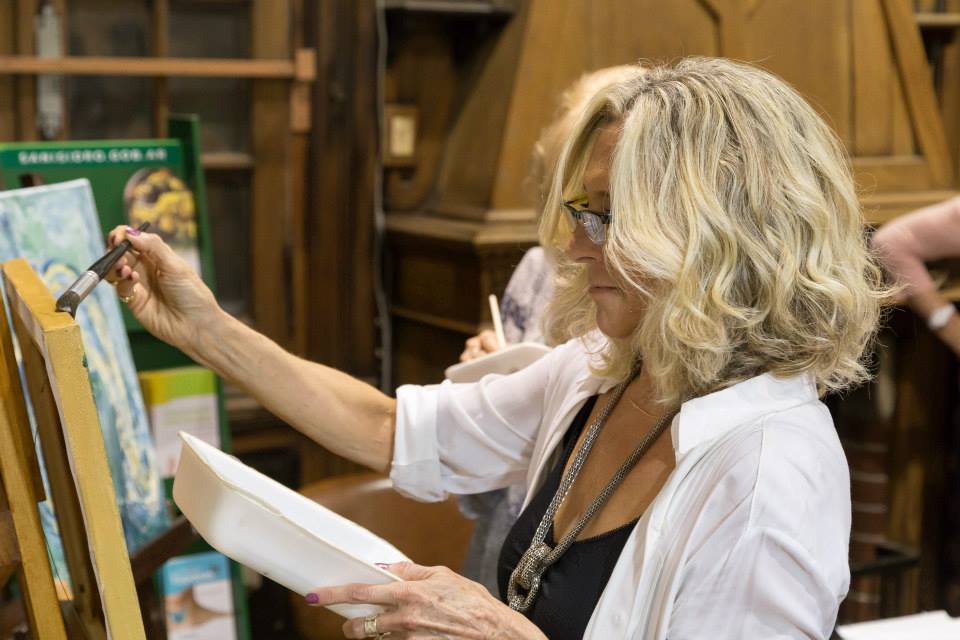 Artista visual, Buenos Aires, 1954Formación:Tecnicatura en Artes Visuales, Escuela Superior de Bellas Artes Regina Pacis, 2018. Taller del Lugar, de Liana Lestard desde 2001 y hasta la fecha. Taller del profesor Carlos Vogt (1996-2000). Muestras individuales: - “Chau”, Otra Feria, 2020  - Madre Materia, pintura, objetos y performance. Casa de la Cultura San Isidro (2013)  - Galería Karina Paradiso, pintura (2009)Muestras colectivas: - Feria de Arte Córdoba, Imaginario Galería de Arte, Córdoba, 2020- Ciclo Anual de Libros de Artista, Arcimboldo Arte Contemporáneo, 2019  - Paseo compartido, Galería Pistilli, Paraguay, 2019  - Imaginario Galería de Arte Sal Telmo, 2019  - Entretextos, cruce de producción estética con literatura escrita por mujeres argentinas, Honorable - Concejo Deliberante de Vicente López, 2017 - Proyecto federal Una mirada de mujer sobre la mujer, Maniquíes intervenidos en vía pública, mes de la mujer, 2016  - Otra Mirada, Sillas Intervenidas, Centro Cultural Borges (2015)  - Paisajes Tridimensionales, 12 Instalaciones, pintura sobre papel, Imaginario Galería de Arte (2015) - Homenaje Día de la Mujer, pintura, Cultura San Fernando, Centro El Andén (2014)   - Exploración de Base y Entre Líneas, pintura, Taller del Lugar (2013)  - V Salón Bienal de Arte Sacro, pintura, Casa de la Cultura SI (2013) - Salón de Otoño SAAP, pintura sobre chapa, Museo Raggio (2013)  - Salón Di Paolo,  pintura, Casa de la Cultura SI (2013)  - Salón Mauricio Algieri, pintura, Casa de la Cultura SI (2012)  - Muestra Blanca, pintura, Imaginario Galería de Arte (2010) - Salón Bienal Federal, pintura, Centro Federal de Inversiones (2007)Participación en ferias: - Feria de Arte Córdoba 2020   - Bazarte Brasil 2019  - Art Marbella 2019  - New York Art on Paper 2018 - Tokyo Int’l Art Fair 2017  - New York Art on Paper 2017  - Houston Fine Art Fair 2015 - Affordable Milán 2015 Participación en colectivos de arte:-Colectivo Biotrama – La posibilidad de habitar mejor. Intervención en la vía pública señalizando el camino desde el casco histórico de San Isidro hasta la Reserva Ecológica Ribera Norte con flechas realizadas a partir de material reciclado (2014)Señalamiento aves nativas con material reciclado, Reserva Ecológica Ribera Norte (2016)Señalamiento “Tortugas desovando” con material reciclado, Reserva Ecológica Ribera Norte (2017)-Colectivo ConTacto Artístico, arte para no videntes, pintura, objetos, escultura. Muestras: Secretaría Área de Discapacidad de San Isidro (2014), Concejo Deliberante de Tigre (2013), Casa de la Cultura San Fernando (2013). Contacto:  www.silvia-ventura.com  -  email sv@silvia-ventura.com  -  IG  silviav.arte